Measurement
(volume and capacity)HERE’S THE MATHSThis week your child will be introduced to calculating the volume of cuboids using 
1 cm3 cubes. They use cubes (and diagrams of cubes) to count number of cubes 
in each layer. They are beginning to establish an understanding that volume equals length × width × height.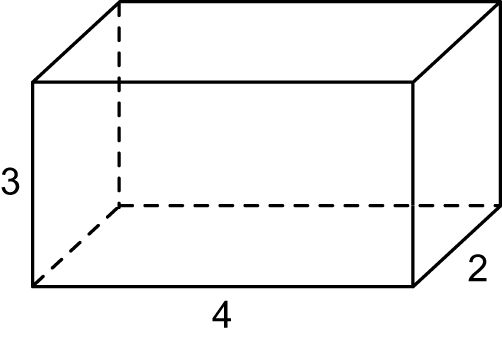 1 layer of 3 × 4 cubes = 12 cm32 layers of cubes = 24 cm3ACTIVITY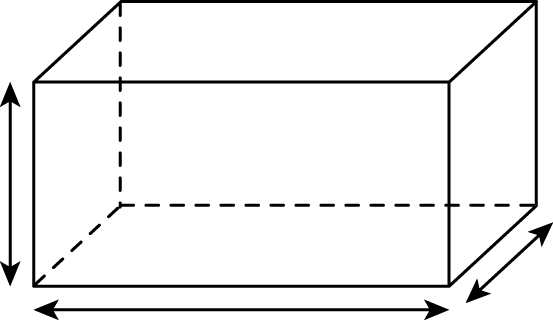 What to doEach person rolls their dice three times to give dimensions of a cuboid. Each person sketches the cuboid and calculates the volume.The person with the cuboid that has the greater volume scores a point. The winner is the first person to reach 5 points.Variation Use 1–9 cards to increase the number of possible cuboids.QUESTIONS TO ASKPrimary 6
Maths 
Newsletter 10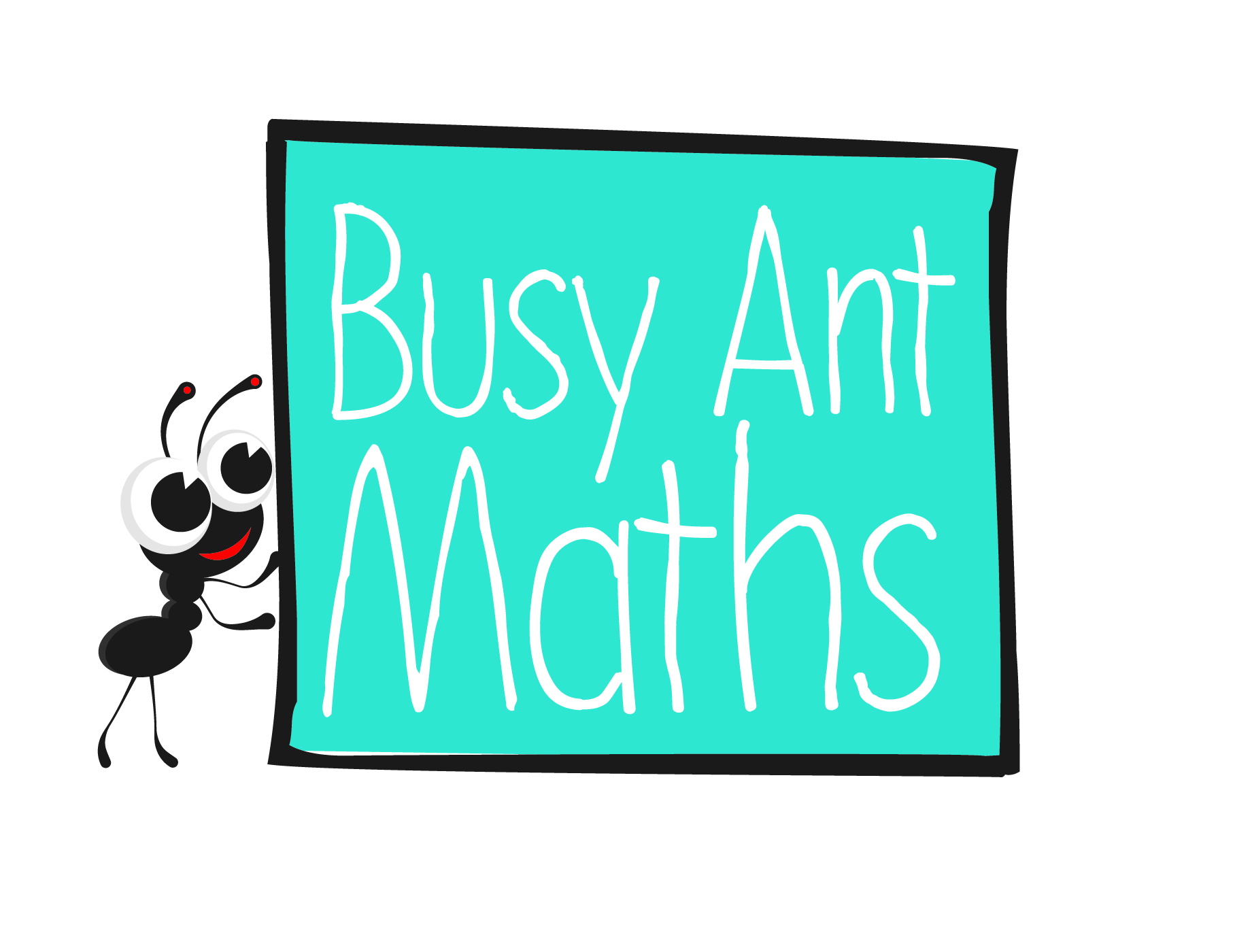 Date: ______________________	Name: ______________________Multiplication and division HERE’S THE MATHSYour child is consolidating their ability to multiply and divide whole numbers and those involving decimals by 10, 100 and 1000. They can recall the multiplication facts up to 12 x 12 and extend this to multiplication tables that are 10 times or 100 times greater, i.e. 20x, 30x, 40x etc. and 200x, 300x, 400x etc. They can look at a calculation and choose the most efficient method to work it out.ACTIVITY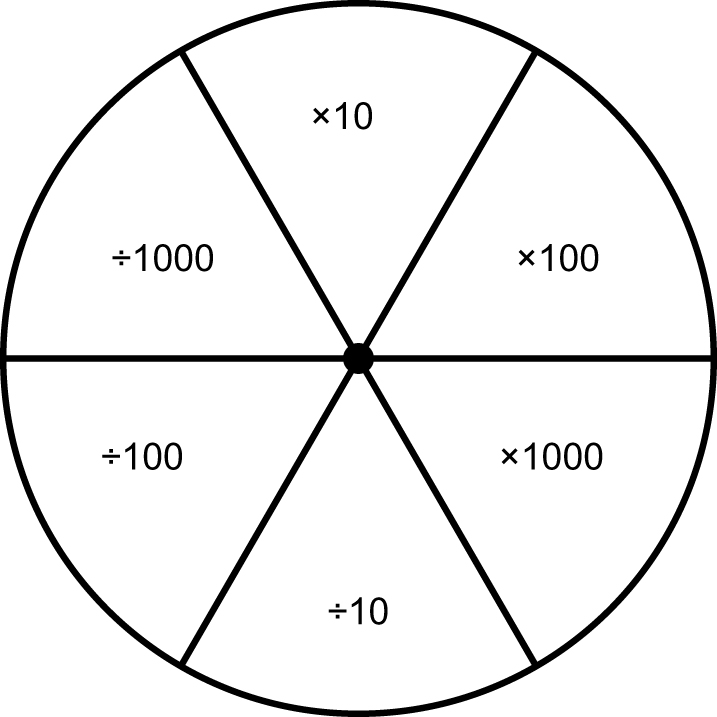 What to doRoll the dice. Take it in turns to spin the spinner and carry out the operation. Write down your score.Repeat and add your score to your total. The winner has the higher score. (The scores may differ hugely because in a single round, one person could score 6000 and the other 0·006).Variation Roll the dice twice to give a 2-digit starting number.QUESTIONS TO ASKFractionsHERE’S THE MATHSYour child is learning to recognise mixed numbers and improper fractions and to convert from one form to the other, e.g.2 .= . They are introduced to multiplication of mixed numbers and improper fractions. They practise simplifying fractions. A fraction is in its simplest form when the numerator and denominator cannot be any smaller whole numbers.ACTIVITYWhat to doFirst person rolls the dice to give a numerator.Roll the dice again to give a denominator. (Roll again if you roll a 1.) Write down the proper or improper fraction. Change an improper fraction to a mixed number and simplify the fraction if possible. Score as follows:– 2 points for a fraction equal to less than a half – 5 points for a fraction greater than  but less than 1– 10 points for a number greater than 1 but less than 2 – 15 points for a number greater than 2. Second person has a turn. Continue for 10 minutes.Winner is the person with the higher score.VariationRoll the dice twice to give a 2-digit numerator and produce only improper fractions. Decide on a new scoring system.QUESTIONS TO ASK